Конспект занятия по лепке«Космонавт»Дошкольная группа 6 – 7 лет комбинированной направленности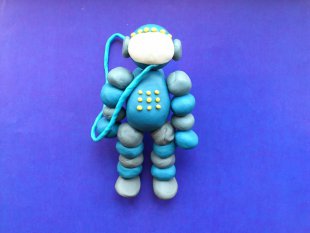 Ход занятия:I. Вводная часть.- Ребята отгадайте загадку:Океан бездонный, океан бескрайний,Безвоздушный, темный и необычайный,В нем живут Вселенные, звезды и кометы,Есть и обитаемые, может быть, планеты. (Космос)- Правильно, это космос. Еще одна загадка.На корабле воздушном,Космическом, послушном,Мы, обгоняя ветер,Несемся на … (Ракете).- Куда можно полететь на ракете? (В космос).Он не летчик, не пилот,Он ведет не самолет,А огромную ракету,Дети, кто, скажите, это? (Космонавт).Планета голубая,Любимая, родная,Она твоя, она моя,А называется… (Ответ: Земля)- Да ребята, это наша Земля12 апреля – день Космонавтики. Это праздник, прежде всего космонавтов и тех, кто участвует в создании космических ракет.Первым космонавтом был Ю. А. Гагарин. Обычный человек спортивной закалки.Трудолюбивый, умный, добрый. Он любил небо, мечтал о полетах, закончив авиационное училище стал летчиком. Сидящий в кресле космического корабля Гагарин сказал: «Поехали». Он впервые увидел Землю с космической высоты. Вслед за ним в космос полетел другой космонавт – Герман Титов. Среди космонавтовбыла и женщина – Валентина Терешкова.Словесная игра «Скажи наоборот»— Космонавт летает в космос на маленькой ракете (большой).— Он исследует космос, где мало звезд и планет (много).— Космонавт должен быть слабым (сильным, трусливым (смелым, глупым (умным, ленивым (трудолюбивым) и рассеянным (внимательным).-Ребята, посмотрите, у нас с вами есть панорама звездного неба. Но чего не хватает? Самого главного – тех, кто отправляется в полет на космических кораблях, кто выходит в открытый космос. Нет космонавтов.-Посмотрите, перед нами изображения космонавтов в открытом космосе. Давайте и мы с вами вылепим космонавтов в полетном обмундировании – в комбинезонах, в скафандрах, рукавицах, ботинках.Показываю готовый образец космонавта и уточняю способ лепки. Даю детям поэтапный показ работы. Уточняю что скафандр – это специальная одежда для космонавтов.Чтобы подготовить наших космонавтов для полета в космос нам самим нужно пройти специальную подготовку.Физкультминутка «Космонавты»В небе ясном солнце светит,Поставили руку ко лбу, прикрываем глаза от солнцаКосмонавт летит в ракете.Потянулись – руки вверх, изображаем ракетуА внизу леса, поля –Наклоняемся, высматриваем леса, поляРасстилается земля.Руки разводим в стороны, показываем, как широко расстилается земляII. Основная часть.-А сейчас я вам покажу как лепить фигуру космонавта.Его мы лепим комбинированным способом. От целого куска пластилина вытягиваем часть для головы, часть для рук, надрезаем стекой цилиндр, чтобы получить сразу две одинаковые ноги. Затем лепим более мелкие детали: наушники, антенну, рукавицы (заглаживаем или закругляем руки, обувь (слегка заворачиваем ноги, делаем ступни, кислородный баллон на спине.III. Заключительная часть.Организация окончания работы.Обыгрывание полета космонавтов в космос (на старт, внимание, пуск). Космонавты полетели в космос.